Free2move eSolutions al Company Car Drive, 
la via elettrica per ricaricare le flotte aziendaliSono le easyWallbox e le eProWallbox a ricaricare le vetture elettriche e ibride in prova alla manifestazione che si svolge il 18 e 19 maggio all’Autodromo di MonzaPartecipano circa 800 fleet manager da tutta Italia e oltre 120 modelli di numerosi costruttori, quasi tutti elettrici e ibridiMilano, 18 maggio 2022 – Quest’anno l’appuntamento con Company Car Drive – l’evento nazionale più atteso nel settore delle flotte aziendali, dedicato agli operatori professionali della mobilità aziendale – ha un protagonista in più: Free2move eSolutions.Una due giorni all’insegna della pura driving experience, così si annuncia l’edizione 2022 di Company Car Drive, pronta ad accogliere – mercoledì 18 e giovedì 19 maggio – fleet manager, mobility manager, responsabili acquisti e servizi generali e delle risorse umane di aziende ed enti pubblici con parchi auto di medie e grandi dimensioni.Free2move eSolutions è presente nel Paddock 1 dell’Autodromo di Monza, con una decina di punti di ricarica a disposizione delle vetture in prova ai partecipanti. Per fare il pieno di elettricità alle auto è così sufficiente collegarsi alle easyWallbox e alle eProWallbox. La prima è un dispositivo che semplifica la ricarica domestica e che, grazie alle sue due modalità operative integrate, può ricaricare in modalità plug&play da 2,3 kw a 7,4 kw. La seconda invece, la eProWallbox, è un dispositivo di ricarica flessibile e connesso, ed è adatta alle esigenze sia di privati sia di proprietari di flotte e parcheggi: può essere controllata anche da remoto per sapere in ogni momento a che punto è la ricarica ed è in grado di erogare fino a 20 kw.Tre i percorsi studiati per le sessioni di test drive: autostradale, city e cross country. Il primo, caratterizzato dal colore rosso, si svolge per intero sul tracciato del Gran Premio di Formula Uno, affrontando le curve che hanno fatto la storia dell’automobilismo. Il percorso, lungo 5,8 chilometri, è ideale per testare stabilità di marcia, il rollio nelle curve veloci, la silenziosità e l’handling della vettura in prova. Il secondo, denominato azzurro, parte dal Paddock 1 e si sviluppa per un itinerario di circa 10 chilometri sulle strade interne al parco di Monza e parzialmente anche lungo il perimetro esterno. Consente così di testare le vetture in quelle che sono le loro più abituali condizioni di utilizzo, affrontando rotonde, semafori dossi e curve. L’ultimo percorso, identificato dal colore verde, si addentra nelle strade del parco cintato più grande d’Europa per saggiare sospensioni e comfort dei veicoli.Le vetture – una volta tornate al paddock dopo le prove – possono essere comodamente ricaricate grazie a Free2move eSolutions, che si propone in questo modo una volta di più il partner ideale per privati e aziende che utilizzano vetture elettriche.***Free2move & Free2move e-SolutionsFree2move è un marchio globale di mobilità che offre un ecosistema completo e unico per i suoi clienti privati e professionali in tutto il mondo. Basandosi su dati e tecnologia, Free2move mette l’esperienza del cliente al centro della sua attività, per reinventare la mobilità e facilitare il passaggio alla mobilità elettrica.Free2move eSolutions è una joint venture tra Stellantis e NHOA, che mira a diventare leader nella progettazione, sviluppo, produzione e distribuzione di prodotti per la mobilità elettrica. Con spirito di innovazione e nel ruolo di pioniere, l’azienda guiderà la transizione verso nuove forme di mobilità elettrica, per contribuire alla riduzione delle emissioni di CO2.Visitate i nostri siti web: www.free2move.com, www.esolutions.free2move.com.ContattiNatalia Helueni, +39 333 2148455, natalia.helueni@f2m-esolutions.comMarco Belletti, +39 334 6004837, marco.belletti@f2m-esolutions.com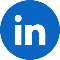 Seguici su LinkedIn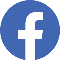 Seguici su Facebook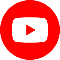 Seguici su YouTube